К международному Дню людей с синдромом Дауна проведены классные часы: «Они просто другие»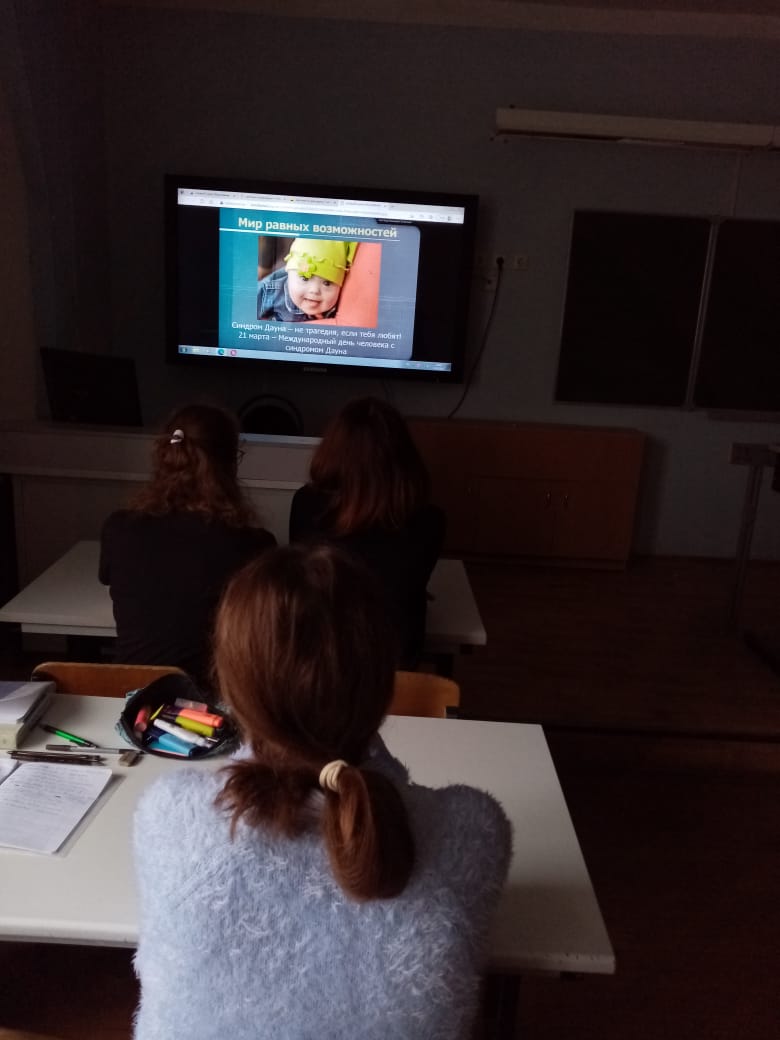 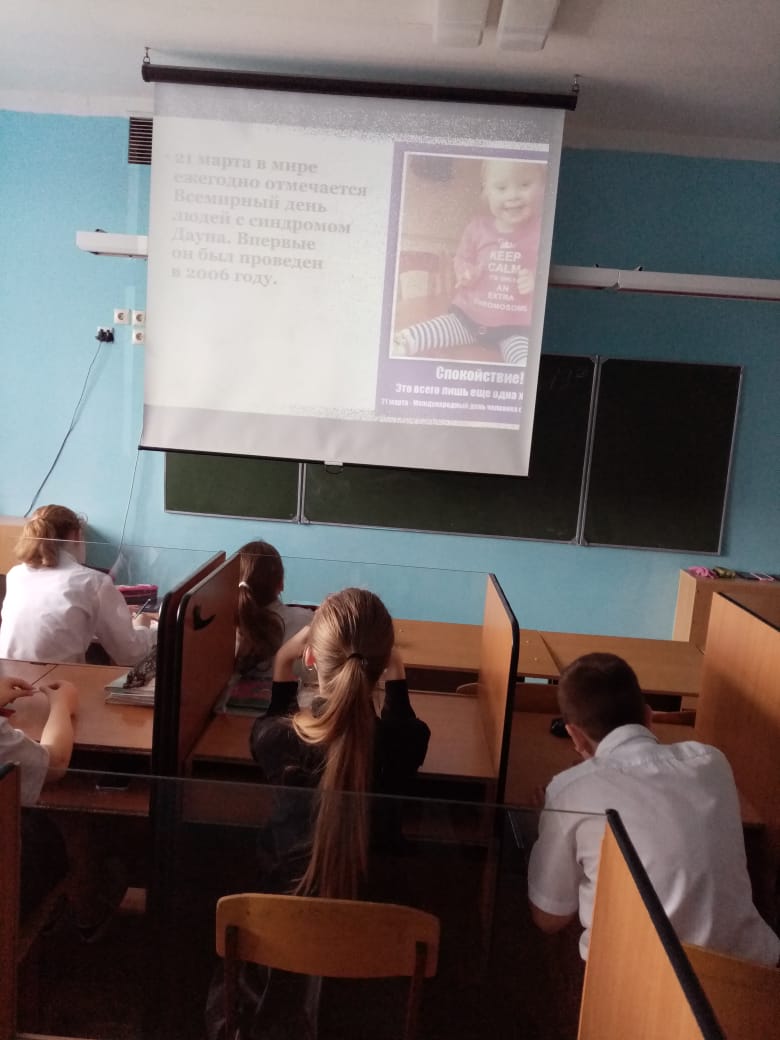 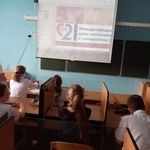 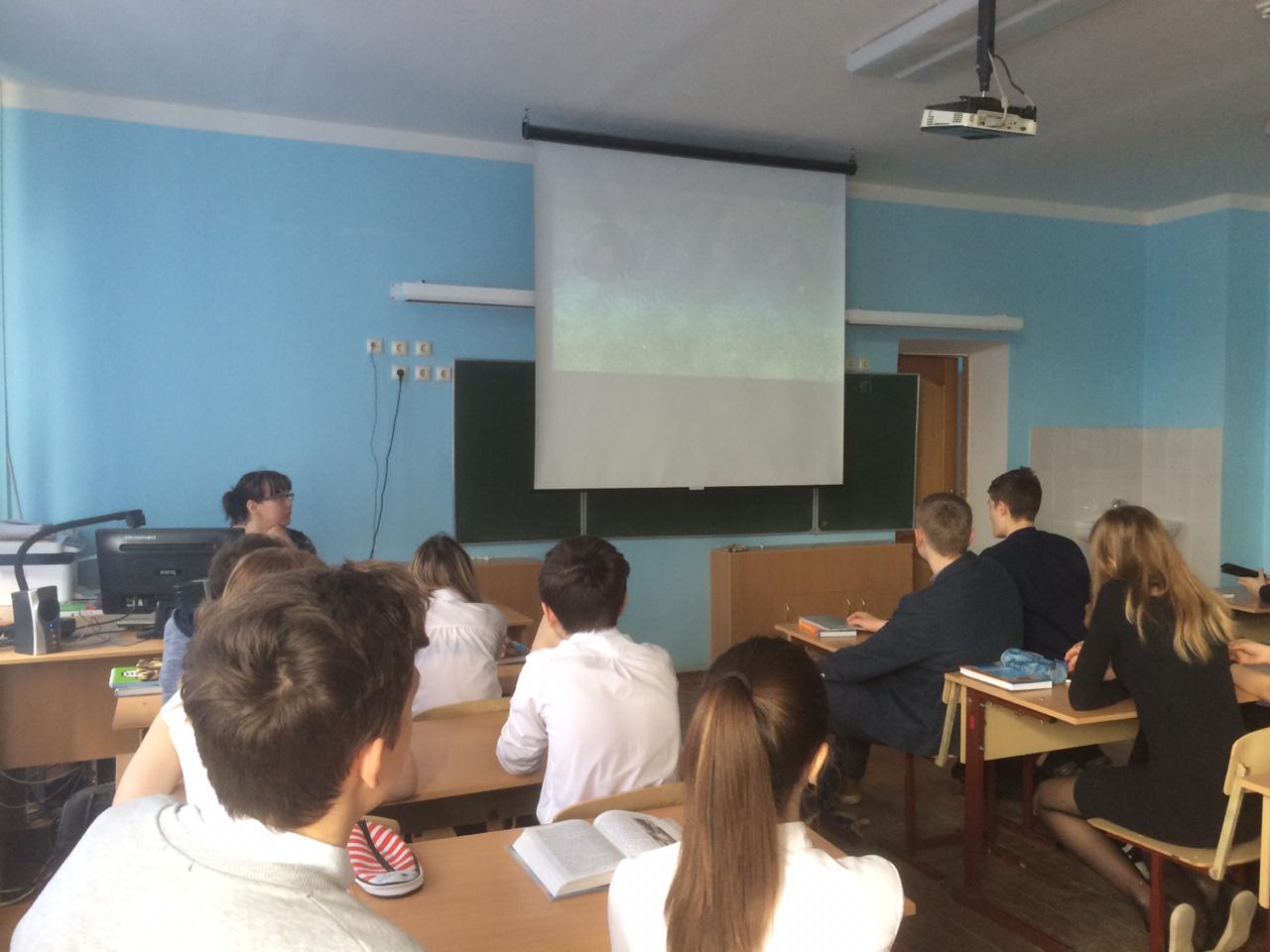 